Уведомление об изменении информации в части площади земельного участка ранее опубликованного сообщения об установлении публичного сервитутаАдминистрация муниципального образования Усть-Лабинский район сообщает,что в связи с допущенной технической ошибкой в части площади земель общего пользования указанной в ходатайстве Министерства транспорта и дорожного хозяйства Краснодарского края об установлении публичного сервитута в отношении земель с целью складирования строительных и иных материалов, размещения временных или вспомогательных сооружений (включая ограждения, бытовки, навесы) и (или) строительной техники, которые необходимы для капитального ремонта мостового перехода через реку Кубань на автомобильной дороге ст-ца Ладожская – ст-ца Алексее-Тенгинская, км 4+896 в Усть-Лабинском районе, ранее опубликованногов газете «Усть-Лабинск инфо» от 09февраля 2023 года №5(185) и размещенного на официальных сайтах администрации муниципального образования Усть-Лабинскийрайон (http://adminustlabinsk.ru/), администрации Ладожского сельского поселения Усть-Лабинского района (http://www.ladogasp.ru) и администрации Александровского сельского поселения Усть-Лабинского района (http://aleksandrovskoecp.ru), в информационно-телекоммуникационной сети «Интернет», в подпункте 2 пункта 1 прилагаемого описания местоположения границ публичного сервитута читать следующее: «площадь объекта +/-величина погрешности определения площади (Р+/-Дельта Р) составляет13720+/-50 м2».ОПИСАНИЕ МЕСТОПОЛОЖЕНИЯ ГРАНИЦПубличный сервитут в целях складирования строительных и иных материалов,
размещения временных или вспомогательных сооружений (включая ограждения,
бытовки, навесы) и (или) строительной техники, которые необходимы для
размещения линейного объекта "Капитальный ремонт мостового перехода через
реку Кубань на автомобильной дороге ст-ца Ладожская - ст-ца Алексее-
Тенгинская, км 4+896 в Усть-Лабинском районе"Раздел 2Раздел 3	• Часть границы, местоположение которой о пределе»» при
выполнении кадастровых работ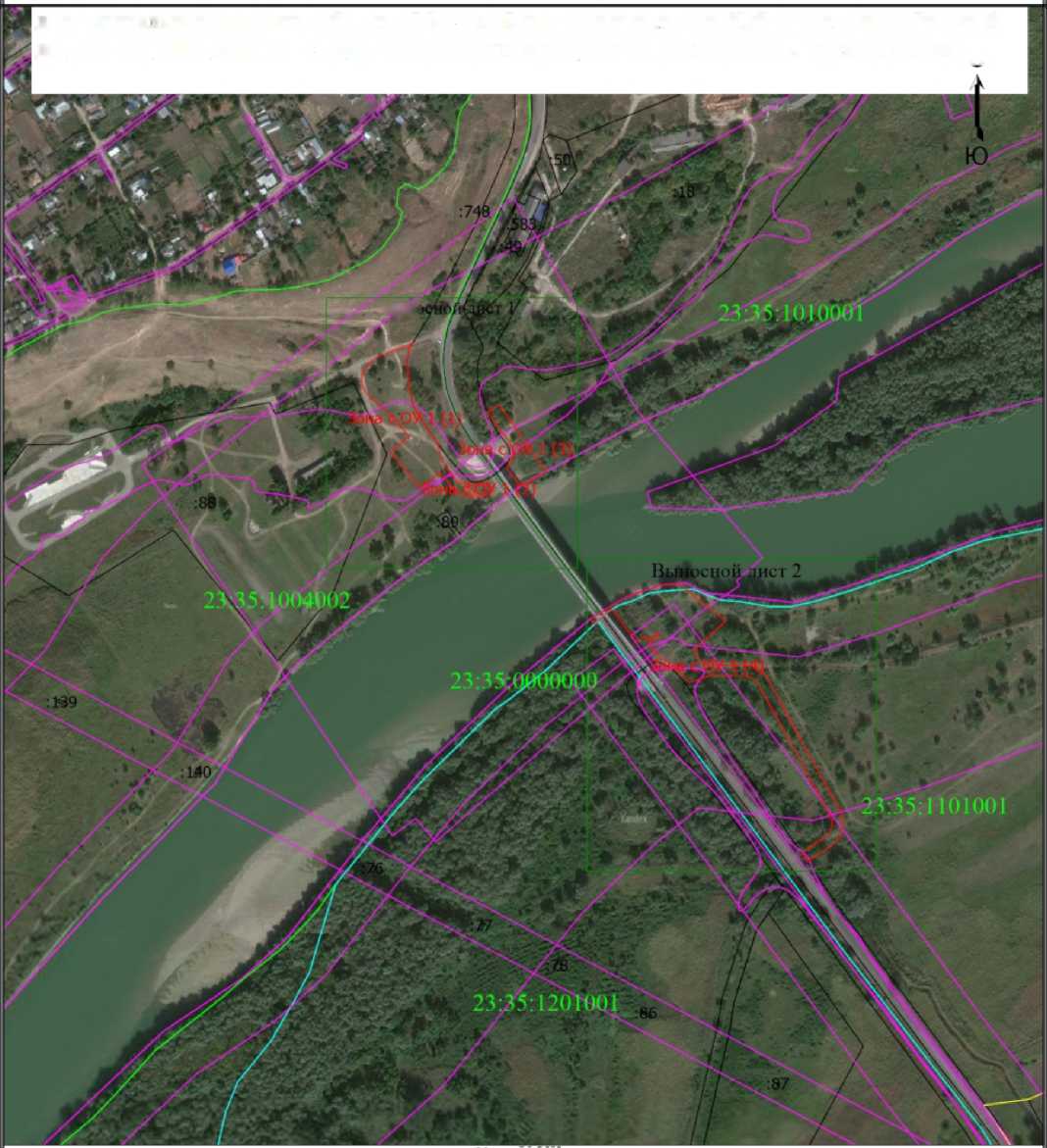 ЗОНд С ОУ 1 (1)	" 3°® с особыми условиями использования территории Зона с■ Кадастровый номер земельного участка, здания, сооружения• Часть контура. образованного проекцией существующего в ЕГРН наземного конструктивного элемента здания, сооружения.объекта незавершенного строительства- Номер кадастрового кварталаХарактерная точка границы, сведения о которой позволяют однозначно определить ее положение на местности1	- Обозначение новой характерной точки	• Част» границы, местоположение которой определено при
выполнении кадастровых работ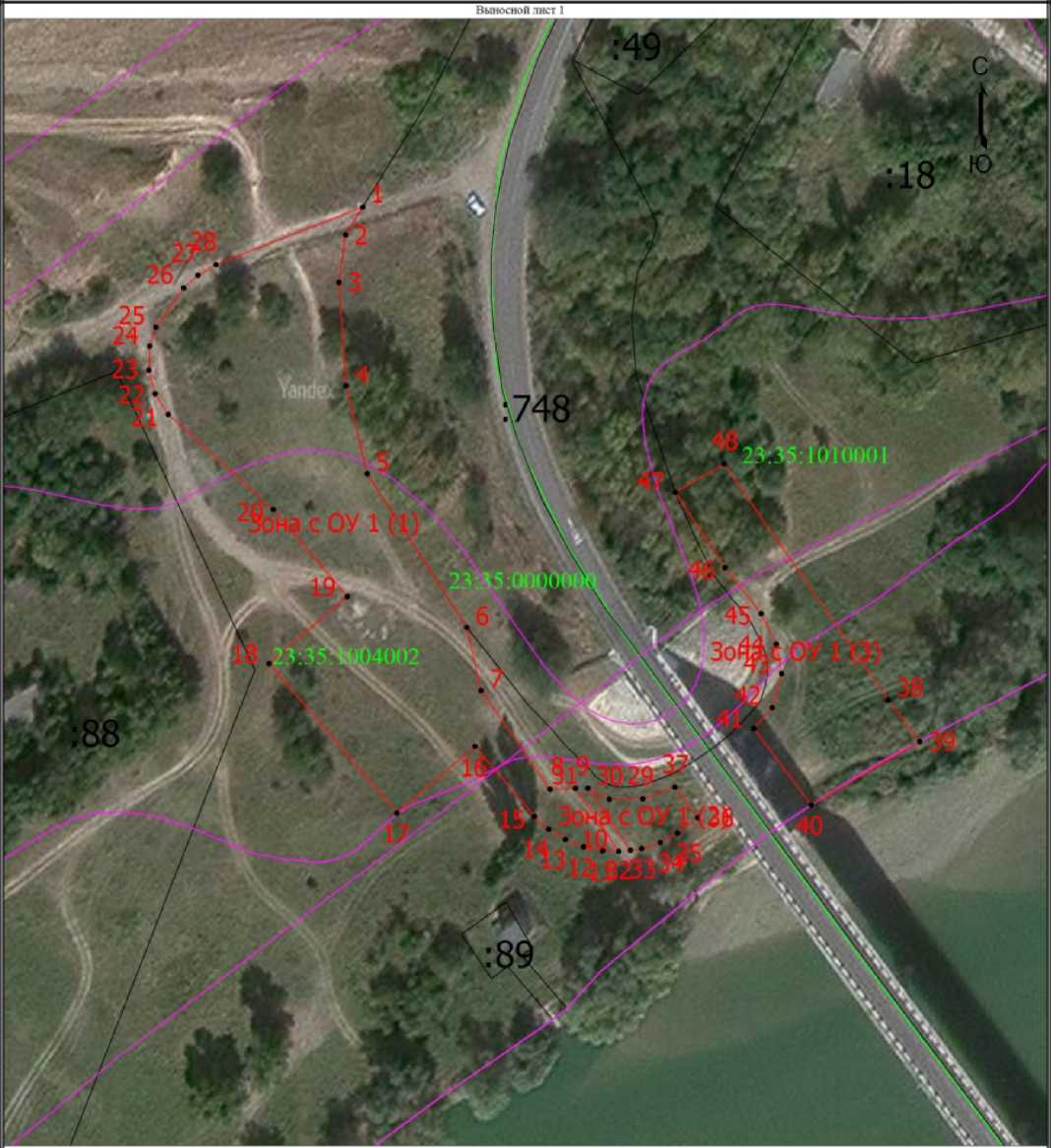 ЗОНд С ОУ X (1) ' ^ОНа С осо®ымн условиями использования территории Зона с , Q	 Кадастровый номер земельного участка, здания, сооружения- Часть контура. образованного проекцией существующего в ЕГРН наземного конструктивного элемента здания, сооружения, объекта незавершенного строительства23'35’0000000 ’ Н0МеР кадастрового кварталаХарактерная точка границы, сведения о которой позволяют однозначно определить ее положение на местности1	- Обозначение новой характерной точки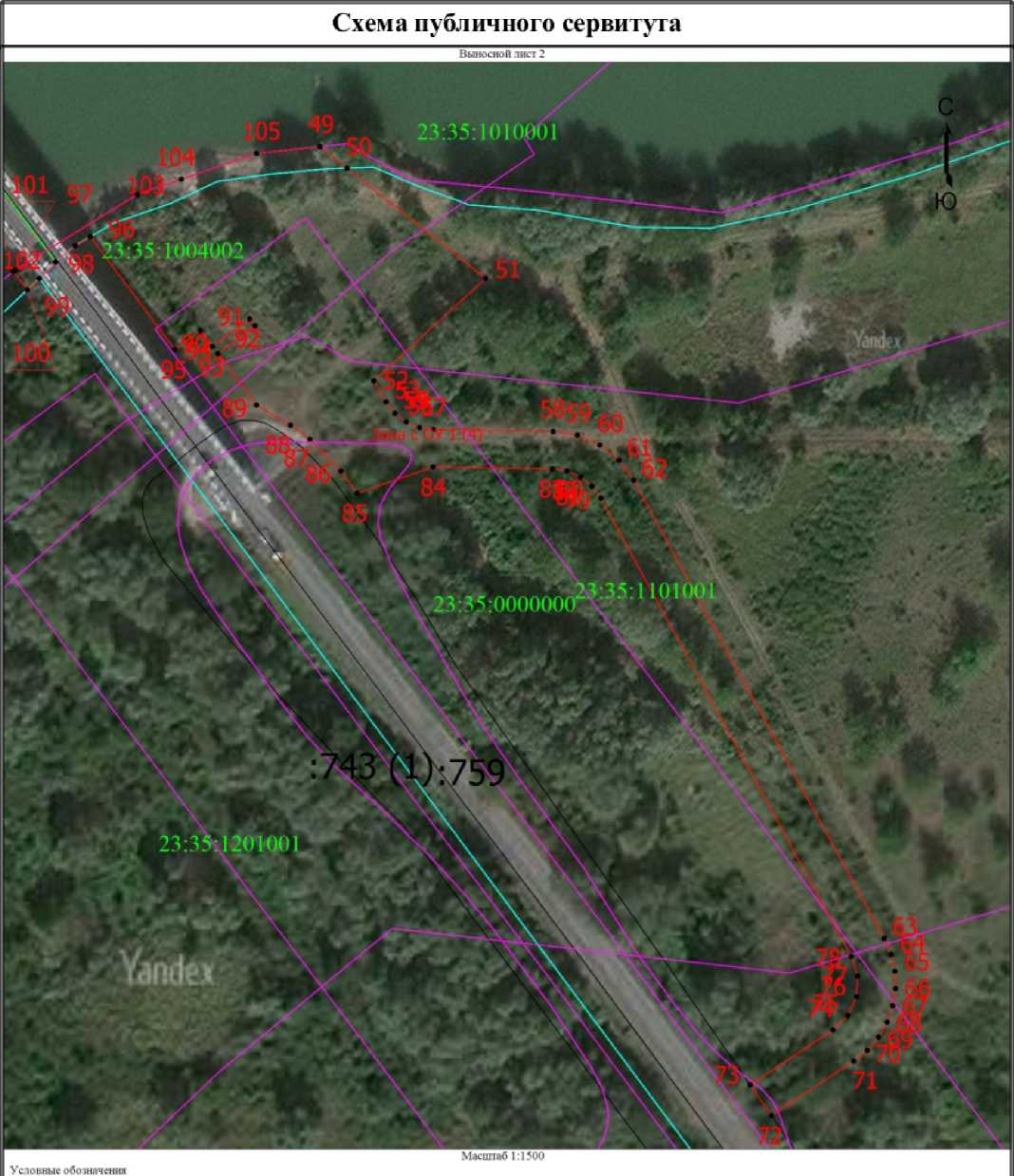 	• Част» границы. местоположение которой определено при
выполнении кадастровых работЗОНд С ОУ X (4) ' ^ОНа С осо®ымн условиями использования территории Зона с , у	■ Кадастровый номер земельного участка, здания, сооружения- Часть контура. образованного проекцией существующего в(наименование объекта, местоположение границ которого описано (далее - объект))(наименование объекта, местоположение границ которого описано (далее - объект))(наименование объекта, местоположение границ которого описано (далее - объект))Раздел 1Раздел 1Раздел 1Сведения об объектеСведения об объектеСведения об объекте№ п/пХарактеристики объектаОписание характеристик1231.Местоположение объектаКраснодарский край, район Усть- Лабинский, город Усть-Лабинск2.Площадь объекта +/- величина погрешности определения площади (Р +/- Дельта Р)13720 +/- 41 м23.Иные характеристики объектаПубличный сервитут в целях складирования строительных и иных материалов, размещения временных или вспомогательных сооружений (включая ограждения, бытовки, навесы) и (или) строительной техники, которые необходимы для размещения линейного объекта "Капитальный ремонт мостового перехода через реку Кубань на автомобильной дороге ст-ца Ладожская - ст-ца Алексее-Тенгинская, км 4+896 в Усть-Лабинском районе" , устанавливается на основании пункта 1 статьи 39.37 ЗК РФ. Обладатель публичного сервитута: Министерство транспорта и дорожного хозяйства Краснодарского края, находящееся по адресу: 350014, Краснодарский край, город Краснодар, Красная ул., д. 35. ОГРН 1022301219940, ИНН 2308077190. Электронная почта: mt@krasnodar.ru, тел. +7 (861) 99-25-700. Срок Публичного сервитута - 18 месяцев. Публичный сервитут считается установленным со дня внесения сведений о нем в Единый государственный реестр недвижимости.Сведения о местоположении границ объектаСведения о местоположении границ объектаСведения о местоположении границ объектаСведения о местоположении границ объектаСведения о местоположении границ объектаСведения о местоположении границ объекта1. Система координат МСК-23, зона 21. Система координат МСК-23, зона 21. Система координат МСК-23, зона 21. Система координат МСК-23, зона 21. Система координат МСК-23, зона 21. Система координат МСК-23, зона 22. Сведения о характерных точках границ объекта2. Сведения о характерных точках границ объекта2. Сведения о характерных точках границ объекта2. Сведения о характерных точках границ объекта2. Сведения о характерных точках границ объекта2. Сведения о характерных точках границ объектаОбозначение характерных точек границКоординаты, мКоординаты, мМетод определения координат характерной точкиСредняя квадратическая погрешность положения характерной точки (МЦ, мОписание обозначения точки на местности (при наличии)Обозначение характерных точек границXYМетод определения координат характерной точкиСредняя квадратическая погрешность положения характерной точки (МЦ, мОписание обозначения точки на местности (при наличии)1234561507567.022218158.20Метод спутниковых геодезических измерений (определений)0.1-2507560.852218154.40Метод спутниковых геодезических измерений (определений)0.1-3507550.202218152.89Метод спутниковых геодезических измерений (определений)0.1-4507527.102218154.49Метод спутниковых геодезических измерений (определений)0.1-5507507.402218159.22Метод спутниковых геодезических измерений (определений)0.1-6507473.042218181.51Метод спутниковых геодезических измерений (определений)0.1-7507458.932218184.66Метод спутниковых геодезических измерений (определений)0.1-8507436.842218200.12Метод спутниковых геодезических измерений (определений)0.1-9507437.052218205.80Метод спутниковых геодезических измерений (определений)0.1-10507422.972218215.44Метод спутниковых геодезических измерений (определений)0.1-11507423.082218211.88Метод спутниковых геодезических измерений (определений)0.1-2. Сведения о характерных точках границ объекта2. Сведения о характерных точках границ объекта2. Сведения о характерных точках границ объекта2. Сведения о характерных точках границ объекта2. Сведения о характерных точках границ объекта2. Сведения о характерных точках границ объектаОбозначение характерных точек границКоординаты, мКоординаты, мМетод определения координат характерной точкиСредняя квадратическая погрешность положения характерной точки (М1), мОписание обозначения точки на местности (при наличии)Обозначение характерных точек границXYМетод определения координат характерной точкиСредняя квадратическая погрешность положения характерной точки (М1), мОписание обозначения точки на местности (при наличии)12345612507423.972218207.59Метод спутниковых геодезических измерений (определений)0.1-13507425.602218203.52Метод спутниковых геодезических измерений (определений)0.1-14507427.922218199.80Метод спутниковых геодезических измерений (определений)0.1-15507430.782218196.65Метод спутниковых геодезических измерений (определений)0.1-16507446.432218183.32Метод спутниковых геодезических измерений (определений)0.1-17507431.522218165.88Метод спутниковых геодезических измерений (определений)0.1-18507464.952218137.28Метод спутниковых геодезических измерений (определений)0.1-19507479.932218154.79Метод спутниковых геодезических измерений (определений)0.1-20507499.392218138.22Метод спутниковых геодезических измерений (определений)0.1-21507520.672218114.73Метод спутниковых геодезических измерений (определений)0.1-22507525.302218111.81Метод спутниковых геодезических измерений (определений)0.1-23507530.582218110.41Метод спутниковых геодезических измерений (определений)0.1-24507535.922218110.60Метод спутниковых геодезических измерений (определений)0.1-2. Сведения о характерных точках границ объекта2. Сведения о характерных точках границ объекта2. Сведения о характерных точках границ объекта2. Сведения о характерных точках границ объекта2. Сведения о характерных точках границ объекта2. Сведения о характерных точках границ объектаОбозначение характерных точек границКоординаты, мКоординаты, мМетод определения координат характерной точкиСредняя квадратическая погрешность положения характерной точки (М1), мОписание обозначения точки на местности (при наличии)Обозначение характерных точек границXYМетод определения координат характерной точкиСредняя квадратическая погрешность положения характерной точки (М1), мОписание обозначения точки на местности (при наличии)12345625507540.192218111.96Метод спутниковых геодезических измерений (определений)0.1-26507548.952218118.21Метод спутниковых геодезических измерений (определений)0.1-27507551.802218121.38Метод спутниковых геодезических измерений (определений)0.1-28507554.202218125.40Метод спутниковых геодезических измерений (определений)0.1-1507567.022218158.20Метод спутниковых геодезических измерений (определений)0.1-29507434.712218220.84Метод спутниковых геодезических измерений (определений)0.1-30507434.612218213.34Метод спутниковых геодезических измерений (определений)0.1-31507437.092218208.58Метод спутниковых геодезических измерений (определений)0.1-32507423.202218218.08Метод спутниковых геодезических измерений (определений)0.1-33507423.572218220.60Метод спутниковых геодезических измерений (определений)0.1-34507424.942218224.76Метод спутниковых геодезических измерений (определений)0.1-35507427.012218228.60Метод спутниковых геодезических измерений (определений)0.1-36507430.442218233.17Метод спутниковых геодезических измерений (определений)0.1-2. Сведения о характерных точках границ объекта2. Сведения о характерных точках границ объекта2. Сведения о характерных точках границ объекта2. Сведения о характерных точках границ объекта2. Сведения о характерных точках границ объекта2. Сведения о характерных точках границ объектаОбозначение характерных точек границКоординаты, мКоординаты, мМетод определения координат характерной точкиСредняя квадратическая погрешность положения характерной точки (М1), мОписание обозначения точки на местности (при наличии)Обозначение характерных точек границXYМетод определения координат характерной точкиСредняя квадратическая погрешность положения характерной точки (М1), мОписание обозначения точки на местности (при наличии)12345637507437.332218228.01Метод спутниковых геодезических измерений (определений)0.1-29507434.712218220.84Метод спутниковых геодезических измерений (определений)0.1-38507456.812218275.73Метод спутниковых геодезических измерений (определений)0.1-39507447.522218282.77Метод спутниковых геодезических измерений (определений)0.1-40507443.102218274.37Метод спутниковых геодезических измерений (определений)0.1-41507442.422218273.09Метод спутниковых геодезических измерений (определений)0.1-42507433.312218258.51Метод спутниковых геодезических измерений (определений)0.1-43507450.432218245.69Метод спутниковых геодезических измерений (определений)0.1-44507455.092218249.76Метод спутниковых геодезических измерений (определений)0.1-45507462.712218251.84Метод спутниковых геодезических измерений (определений)0.1-46507469.272218250.68Метод спутниковых геодезических измерений (определений)0.1-47507476.112218247.33Метод спутниковых геодезических измерений (определений)0.1-48507486.402218239.23Метод спутниковых геодезических измерений (определений)0.1-2. Сведения о характерных точках границ объекта2. Сведения о характерных точках границ объекта2. Сведения о характерных точках границ объекта2. Сведения о характерных точках границ объекта2. Сведения о характерных точках границ объекта2. Сведения о характерных точках границ объектаОбозначение характерных точек границКоординаты, мКоординаты, мМетод определения координат характерной точкиСредняя квадратическая погрешность положения характерной точки (М1), мОписание обозначения точки на местности (при наличии)Обозначение характерных точек границXYМетод определения координат характерной точкиСредняя квадратическая погрешность положения характерной точки (М1), мОписание обозначения точки на местности (при наличии)12345649507503.282218228.10Метод спутниковых геодезических измерений (определений)0.1-50507509.582218239.01Метод спутниковых геодезических измерений (определений)0.1-38507456.812218275.73Метод спутниковых геодезических измерений (определений)0.1-51507343.062218405.61Метод спутниковых геодезических измерений (определений)0.1-52507337.312218412.82Метод спутниковых геодезических измерений (определений)0.1-53507307.772218449.87Метод спутниковых геодезических измерений (определений)0.1-54507280.422218420.00Метод спутниковых геодезических измерений (определений)0.1-55507274.782218423.29Метод спутниковых геодезических измерений (определений)0.1-56507271.732218425.62Метод спутниковых геодезических измерений (определений)0.1-57507269.392218428.67Метод спутниковых геодезических измерений (определений)0.1-58507267.882218432.20Метод спутниковых геодезических измерений (определений)0.1-59507267.342218436.00Метод спутниковых геодезических измерений (определений)0.1-60507266.812218467.92Метод спутниковых геодезических измерений (определений)0.1-2. Сведения о характерных точках границ объекта2. Сведения о характерных точках границ объекта2. Сведения о характерных точках границ объекта2. Сведения о характерных точках границ объекта2. Сведения о характерных точках границ объекта2. Сведения о характерных точках границ объектаОбозначение характерных точек границКоординаты, мКоординаты, мМетод определения координат характерной точкиСредняя квадратическая погрешность положения характерной точки (М1), мОписание обозначения точки на местности (при наличии)Обозначение характерных точек границXYМетод определения координат характерной точкиСредняя квадратическая погрешность положения характерной точки (М1), мОписание обозначения точки на местности (при наличии)12345661507265.862218474.42Метод спутниковых геодезических измерений (определений)0.1-62507263.212218480.44Метод спутниковых геодезических измерений (определений)0.1-63507259.112218485.58Метод спутниковых геодезических измерений (определений)0.1-64507253.802218489.45Метод спутниковых геодезических измерений (определений)0.1-65507131.162218556.42Метод спутниковых геодезических измерений (определений)0.1-66507126.912218558.30Метод спутниковых геодезических измерений (определений)0.1-67507122.392218559.33Метод спутниковых геодезических измерений (определений)0.1-68507117.752218559.49Метод спутниковых геодезических измерений (определений)0.1-69507113.172218558.75Метод спутниковых геодезических измерений (определений)0.1-70507108.772218557.26Метод спутниковых геодезических измерений (определений)0.1-71507104.742218554.96Метод спутниковых геодезических измерений (определений)0.1-72507101.212218551.94Метод спутниковых геодезических измерений (определений)0.1-73507098.342218548.30Метод спутниковых геодезических измерений (определений)0.1-2. Сведения о характерных точках границ объекта2. Сведения о характерных точках границ объекта2. Сведения о характерных точках границ объекта2. Сведения о характерных точках границ объекта2. Сведения о характерных точках границ объекта2. Сведения о характерных точках границ объектаОбозначение характерных точек границКоординаты, мКоординаты, мМетод определения координат характерной точкиСредняя квадратическая погрешность положения характерной точки (М1), мОписание обозначения точки на местности (при наличии)Обозначение характерных точек границXYМетод определения координат характерной точкиСредняя квадратическая погрешность положения характерной точки (М1), мОписание обозначения точки на местности (при наличии)12345674507083.762218526.31Метод спутниковых геодезических измерений (определений)0.1-75507091.992218520.63Метод спутниковых геодезических измерений (определений)0.1-76507106.672218542.77Метод спутниковых геодезических измерений (определений)0.1-77507110.532218546.74Метод спутниковых геодезических измерений (определений)0.1-78507115.572218549.04Метод спутниковых геодезических измерений (определений)0.1-79507121.102218549.35Метод спутниковых геодезических измерений (определений)0.1-80507126.362218547.64Метод спутниковых геодезических измерений (определений)0.1-81507249.002218480.67Метод спутниковых геодезических измерений (определений)0.1-82507252.192218478.35Метод спутниковых геодезических измерений (определений)0.1-83507254.652218475.27Метод спутниковых геодезических измерений (определений)0.1-84507256.242218471.66Метод спутниковых геодезических измерений (определений)0.1-85507256.812218467.75Метод спутниковых геодезических измерений (определений)0.1-86507257.342218435.83Метод спутниковых геодезических измерений (определений)0.1-2. Сведения о характерных точках границ объекта2. Сведения о характерных точках границ объекта2. Сведения о характерных точках границ объекта2. Сведения о характерных точках границ объекта2. Сведения о характерных точках границ объекта2. Сведения о характерных точках границ объектаОбозначение характерных точек границКоординаты, мКоординаты, мМетод определения координат характерной точкиСредняя квадратическая погрешность положения характерной точки (М1), мОписание обозначения точки на местности (при наличии)Обозначение характерных точек границXYМетод определения координат характерной точкиСредняя квадратическая погрешность положения характерной точки (М1), мОписание обозначения точки на местности (при наличии)12345687507250.312218415.50Метод спутниковых геодезических измерений (определений)0.1-88507256.222218411.17Метод спутниковых геодезических измерений (определений)0.1-89507264.762218402.85Метод спутниковых геодезических измерений (определений)0.1-90507268.502218397.73Метод спутниковых геодезических измерений (определений)0.1-91507273.912218388.59Метод спутниковых геодезических измерений (определений)0.1-92507287.652218378.30Метод спутниковых геодезических измерений (определений)0.1-93507295.072218388.21Метод спутниковых геодезических измерений (определений)0.1-94507296.992218386.77Метод спутниковых геодезических измерений (определений)0.1-95507289.572218376.86Метод спутниковых геодезических измерений (определений)0.1-96507293.912218373.61Метод спутниковых геодезических измерений (определений)0.1-97507288.782218366.77Метод спутниковых геодезических измерений (определений)0.1-98507318.952218344.16Метод спутниковых геодезических измерений (определений)0.1-99507316.632218340.13Метод спутниковых геодезических измерений (определений)0.1-2. Сведения о характерных точках границ объекта2. Сведения о характерных точках границ объекта2. Сведения о характерных точках границ объекта2. Сведения о характерных точках границ объекта2. Сведения о характерных точках границ объекта2. Сведения о характерных точках границ объектаОбозначение характерных точек границКоординаты, мКоординаты, мМетод определения координат характерной точкиСредняя квадратическая погрешность положения характерной точки (М1), мОписание обозначения точки на местности (при наличии)Обозначение характерных точек границXYМетод определения координат характерной точкиСредняя квадратическая погрешность положения характерной точки (М1), мОписание обозначения точки на местности (при наличии)123456100507312.202218334.87Метод спутниковых геодезических измерений (определений)0.1-101507307.822218330.56Метод спутниковых геодезических измерений (определений)0.1-102507304.752218327.32Метод спутниковых геодезических измерений (определений)0.1-103507309.692218323.62Метод спутниковых геодезических измерений (определений)0.1-104507310.092218324.11Метод спутниковых геодезических измерений (определений)0.1-105507330.282218356.74Метод спутниковых геодезических измерений (определений)0.1-106507334.332218368.52Метод спутниковых геодезических измерений (определений)0.1-107507341.262218388.65Метод спутниковых геодезических измерений (определений)0.1-51507343.062218405.61Метод спутниковых геодезических измерений (определений)0.1-3. Сведения о характерных точках части (частей) границы объекта3. Сведения о характерных точках части (частей) границы объекта3. Сведения о характерных точках части (частей) границы объекта3. Сведения о характерных точках части (частей) границы объекта3. Сведения о характерных точках части (частей) границы объекта3. Сведения о характерных точках части (частей) границы объектаОбозначение характерных точек части границыКоординаты, мКоординаты, мМетод определения координат характерной точкиСредняя квадратическая погрешность положения характерной точки (М1), мОписание обозначения точки на местности (при наличии)Обозначение характерных точек части границыXYМетод определения координат характерной точкиСредняя квадратическая погрешность положения характерной точки (М1), мОписание обозначения точки на местности (при наличии)123456------Сведения о местоположении измененных (уточненных) границ объектаСведения о местоположении измененных (уточненных) границ объектаСведения о местоположении измененных (уточненных) границ объектаСведения о местоположении измененных (уточненных) границ объектаСведения о местоположении измененных (уточненных) границ объектаСведения о местоположении измененных (уточненных) границ объектаСведения о местоположении измененных (уточненных) границ объектаСведения о местоположении измененных (уточненных) границ объекта1. Система координат -1. Система координат -1. Система координат -1. Система координат -1. Система координат -1. Система координат -1. Система координат -1. Система координат -2. Сведения о характерных точках границ объекта2. Сведения о характерных точках границ объекта2. Сведения о характерных точках границ объекта2. Сведения о характерных точках границ объекта2. Сведения о характерных точках границ объекта2. Сведения о характерных точках границ объекта2. Сведения о характерных точках границ объекта2. Сведения о характерных точках границ объектаОбозначение характерных точек границСуществующие координаты, мСуществующие координаты, мИзмененные (уточненные) координаты, мИзмененные (уточненные) координаты, мМетод определения координат характерной точкиСредняя квадратическая погрешность положения характерной точки (МЦ, мОписание обозначения точки на местности (при наличии)Обозначение характерных точек границXYXYМетод определения координат характерной точкиСредняя квадратическая погрешность положения характерной точки (МЦ, мОписание обозначения точки на местности (при наличии)12345678-------3. Сведения о характерных точках части (частей) границы объекта3. Сведения о характерных точках части (частей) границы объекта3. Сведения о характерных точках части (частей) границы объекта3. Сведения о характерных точках части (частей) границы объекта3. Сведения о характерных точках части (частей) границы объекта3. Сведения о характерных точках части (частей) границы объекта3. Сведения о характерных точках части (частей) границы объекта3. Сведения о характерных точках части (частей) границы объектаОбозначение характерных точек части границыСуществующие координаты, мСуществующие координаты, мИзмененные (уточненные) координаты, мИзмененные (уточненные) координаты, мМетод определения координат характерной точкиСредняя квадратическая погрешность положения характерной точки (МЦ, мОписание обозначения точки на местности (при наличии)Обозначение характерных точек части границыXYXYМетод определения координат характерной точкиСредняя квадратическая погрешность положения характерной точки (МЦ, мОписание обозначения точки на местности (при наличии)1234567	87	8-------